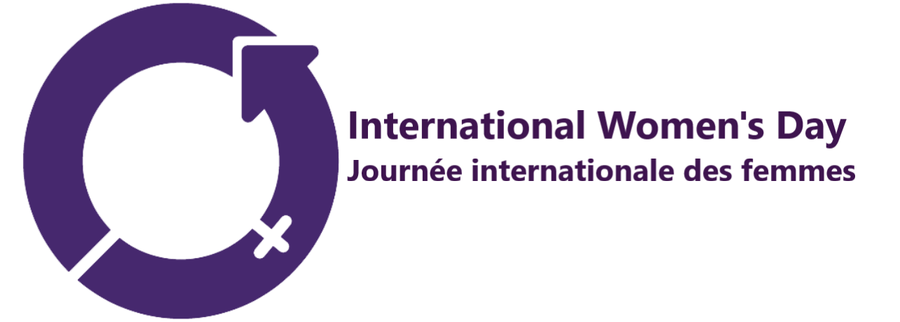 WE WILL STRUGGLE AGAINST MORAL AND SEXUAL HARASSMENTNOUS LUTTERONS CONTRE LE HARCELEMENT MORAL ET SEXUEL1ERE ST2S A. LYCEE POLYVALENT BERTENE JUMINER. SAINT LAURENT DU MARONI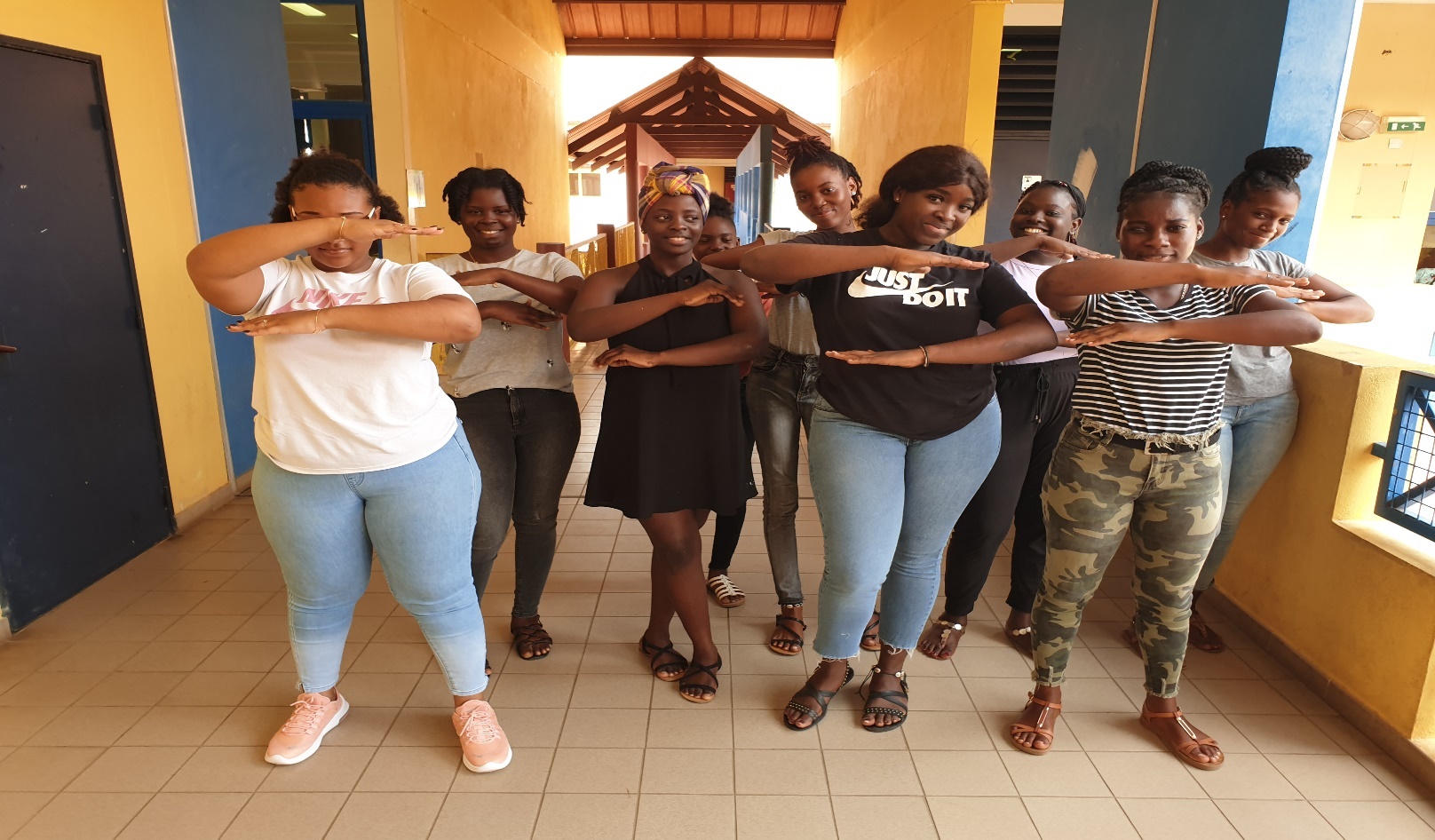 #EachforEqual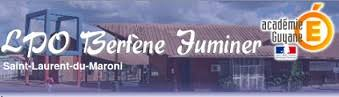 